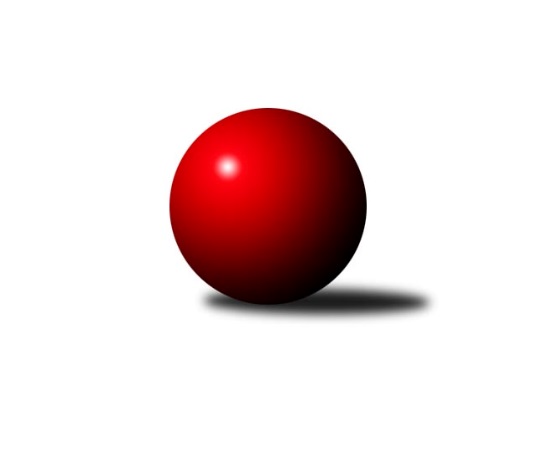 Č.18Ročník 2022/2023	2.5.2024 Jihočeský KP2 2022/2023Statistika 18. kolaTabulka družstev:		družstvo	záp	výh	rem	proh	skore	sety	průměr	body	plné	dorážka	chyby	1.	Kuželky Borovany B	18	13	0	5	95.5 : 48.5 	(137.5 : 78.5)	2611	26	1796	815	36.4	2.	TJ Loko. Č. Velenice B	18	12	2	4	84.5 : 59.5 	(120.0 : 96.0)	2621	26	1804	818	29.6	3.	TJ Sokol Slavonice B	18	11	1	6	81.0 : 63.0 	(112.5 : 103.5)	2568	23	1787	781	40.3	4.	TJ Blatná B	18	10	1	7	72.5 : 71.5 	(110.0 : 106.0)	2520	21	1756	764	42.1	5.	TJ Spartak Trhové Sviny A	18	9	2	7	80.0 : 64.0 	(112.0 : 104.0)	2561	20	1783	778	38.3	6.	TJ Fezko Strakonice A	18	8	0	10	67.5 : 76.5 	(111.5 : 104.5)	2533	16	1750	783	39.5	7.	TJ Spartak Trhové Sviny C	18	6	3	9	69.0 : 75.0 	(97.0 : 119.0)	2492	15	1735	757	44.3	8.	TJ Jiskra Nová Bystřice B	18	7	0	11	67.5 : 76.5 	(97.0 : 119.0)	2546	14	1758	788	42.7	9.	TJ Sokol Chýnov A	18	5	2	11	54.5 : 89.5 	(90.0 : 126.0)	2511	12	1745	766	43.3	10.	TJ Kunžak B	18	3	1	14	48.0 : 96.0 	(92.5 : 123.5)	2467	7	1720	748	51.8Tabulka doma:		družstvo	záp	výh	rem	proh	skore	sety	průměr	body	maximum	minimum	1.	Kuželky Borovany B	9	9	0	0	56.5 : 15.5 	(77.0 : 31.0)	2493	18	2559	2448	2.	TJ Sokol Slavonice B	9	8	0	1	47.0 : 25.0 	(62.5 : 45.5)	2540	16	2609	2452	3.	TJ Spartak Trhové Sviny A	9	7	1	1	50.0 : 22.0 	(63.0 : 45.0)	2485	15	2570	2420	4.	TJ Blatná B	9	7	1	1	47.0 : 25.0 	(66.0 : 42.0)	2699	15	2807	2609	5.	TJ Loko. Č. Velenice B	9	7	0	2	44.0 : 28.0 	(65.5 : 42.5)	2791	14	2912	2620	6.	TJ Fezko Strakonice A	9	6	0	3	40.5 : 31.5 	(62.0 : 46.0)	2597	12	2681	2495	7.	TJ Sokol Chýnov A	9	5	1	3	38.5 : 33.5 	(54.5 : 53.5)	2563	11	2642	2456	8.	TJ Jiskra Nová Bystřice B	9	5	0	4	40.0 : 32.0 	(56.5 : 51.5)	2542	10	2694	2428	9.	TJ Spartak Trhové Sviny C	9	3	3	3	37.5 : 34.5 	(54.0 : 54.0)	2475	9	2581	2375	10.	TJ Kunžak B	9	2	0	7	27.0 : 45.0 	(51.0 : 57.0)	2518	4	2589	2401Tabulka venku:		družstvo	záp	výh	rem	proh	skore	sety	průměr	body	maximum	minimum	1.	TJ Loko. Č. Velenice B	9	5	2	2	40.5 : 31.5 	(54.5 : 53.5)	2600	12	2702	2454	2.	Kuželky Borovany B	9	4	0	5	39.0 : 33.0 	(60.5 : 47.5)	2626	8	2833	2424	3.	TJ Sokol Slavonice B	9	3	1	5	34.0 : 38.0 	(50.0 : 58.0)	2572	7	2726	2438	4.	TJ Spartak Trhové Sviny C	9	3	0	6	31.5 : 40.5 	(43.0 : 65.0)	2491	6	2622	2328	5.	TJ Blatná B	9	3	0	6	25.5 : 46.5 	(44.0 : 64.0)	2498	6	2717	2392	6.	TJ Spartak Trhové Sviny A	9	2	1	6	30.0 : 42.0 	(49.0 : 59.0)	2561	5	2736	2359	7.	TJ Jiskra Nová Bystřice B	9	2	0	7	27.5 : 44.5 	(40.5 : 67.5)	2547	4	2743	2362	8.	TJ Fezko Strakonice A	9	2	0	7	27.0 : 45.0 	(49.5 : 58.5)	2525	4	2737	2392	9.	TJ Kunžak B	9	1	1	7	21.0 : 51.0 	(41.5 : 66.5)	2461	3	2613	2253	10.	TJ Sokol Chýnov A	9	0	1	8	16.0 : 56.0 	(35.5 : 72.5)	2504	1	2712	2349Tabulka podzimní části:		družstvo	záp	výh	rem	proh	skore	sety	průměr	body	doma	venku	1.	TJ Spartak Trhové Sviny A	9	5	2	2	43.0 : 29.0 	(58.5 : 49.5)	2485	12 	4 	1 	0 	1 	1 	2	2.	TJ Sokol Slavonice B	9	6	0	3	42.0 : 30.0 	(54.5 : 53.5)	2531	12 	5 	0 	1 	1 	0 	2	3.	TJ Loko. Č. Velenice B	9	5	1	3	38.5 : 33.5 	(58.5 : 49.5)	2591	11 	3 	0 	1 	2 	1 	2	4.	TJ Blatná B	9	4	1	4	35.5 : 36.5 	(55.5 : 52.5)	2526	9 	3 	1 	1 	1 	0 	3	5.	TJ Spartak Trhové Sviny C	9	4	1	4	35.5 : 36.5 	(46.5 : 61.5)	2508	9 	1 	1 	2 	3 	0 	2	6.	TJ Sokol Chýnov A	9	4	1	4	34.0 : 38.0 	(48.5 : 59.5)	2559	9 	4 	0 	0 	0 	1 	4	7.	Kuželky Borovany B	9	4	0	5	40.5 : 31.5 	(64.5 : 43.5)	2533	8 	4 	0 	0 	0 	0 	5	8.	TJ Jiskra Nová Bystřice B	9	4	0	5	34.0 : 38.0 	(47.0 : 61.0)	2596	8 	2 	0 	3 	2 	0 	2	9.	TJ Fezko Strakonice A	9	4	0	5	32.5 : 39.5 	(57.5 : 50.5)	2479	8 	3 	0 	1 	1 	0 	4	10.	TJ Kunžak B	9	2	0	7	24.5 : 47.5 	(49.0 : 59.0)	2442	4 	2 	0 	2 	0 	0 	5Tabulka jarní části:		družstvo	záp	výh	rem	proh	skore	sety	průměr	body	doma	venku	1.	Kuželky Borovany B	9	9	0	0	55.0 : 17.0 	(73.0 : 35.0)	2650	18 	5 	0 	0 	4 	0 	0 	2.	TJ Loko. Č. Velenice B	9	7	1	1	46.0 : 26.0 	(61.5 : 46.5)	2677	15 	4 	0 	1 	3 	1 	0 	3.	TJ Blatná B	9	6	0	3	37.0 : 35.0 	(54.5 : 53.5)	2544	12 	4 	0 	0 	2 	0 	3 	4.	TJ Sokol Slavonice B	9	5	1	3	39.0 : 33.0 	(58.0 : 50.0)	2572	11 	3 	0 	0 	2 	1 	3 	5.	TJ Spartak Trhové Sviny A	9	4	0	5	37.0 : 35.0 	(53.5 : 54.5)	2598	8 	3 	0 	1 	1 	0 	4 	6.	TJ Fezko Strakonice A	9	4	0	5	35.0 : 37.0 	(54.0 : 54.0)	2602	8 	3 	0 	2 	1 	0 	3 	7.	TJ Spartak Trhové Sviny C	9	2	2	5	33.5 : 38.5 	(50.5 : 57.5)	2461	6 	2 	2 	1 	0 	0 	4 	8.	TJ Jiskra Nová Bystřice B	9	3	0	6	33.5 : 38.5 	(50.0 : 58.0)	2497	6 	3 	0 	1 	0 	0 	5 	9.	TJ Kunžak B	9	1	1	7	23.5 : 48.5 	(43.5 : 64.5)	2488	3 	0 	0 	5 	1 	1 	2 	10.	TJ Sokol Chýnov A	9	1	1	7	20.5 : 51.5 	(41.5 : 66.5)	2453	3 	1 	1 	3 	0 	0 	4 Zisk bodů pro družstvo:		jméno hráče	družstvo	body	zápasy	v %	dílčí body	sety	v %	1.	Václav Ondok 	Kuželky Borovany B 	15	/	17	(88%)	28	/	34	(82%)	2.	Jaroslav Běhoun 	TJ Jiskra Nová Bystřice B 	14	/	16	(88%)	21	/	32	(66%)	3.	Martin Soukup 	Kuželky Borovany B 	14	/	17	(82%)	29	/	34	(85%)	4.	Jiří Reban 	TJ Spartak Trhové Sviny A 	14	/	18	(78%)	25.5	/	36	(71%)	5.	Josef Troup 	TJ Spartak Trhové Sviny A 	14	/	18	(78%)	23.5	/	36	(65%)	6.	Pavel Zeman 	TJ Spartak Trhové Sviny C 	13.5	/	18	(75%)	23	/	36	(64%)	7.	Jiří Novotný 	TJ Loko. Č. Velenice B 	12.5	/	18	(69%)	21	/	36	(58%)	8.	Robert Flandera 	TJ Blatná B 	11	/	14	(79%)	19	/	28	(68%)	9.	Karel Cimbálník 	TJ Sokol Slavonice B 	11	/	15	(73%)	22	/	30	(73%)	10.	Václav Valhoda 	TJ Fezko Strakonice A 	10.5	/	16	(66%)	22.5	/	32	(70%)	11.	Jiří Svoboda 	TJ Sokol Slavonice B 	10.5	/	16	(66%)	19	/	32	(59%)	12.	Miroslav Bartoška 	TJ Sokol Slavonice B 	10	/	14	(71%)	19	/	28	(68%)	13.	Rudolf Baldík 	TJ Loko. Č. Velenice B 	10	/	16	(63%)	18	/	32	(56%)	14.	David Holý 	TJ Loko. Č. Velenice B 	10	/	17	(59%)	20	/	34	(59%)	15.	Jan Dvořák 	TJ Spartak Trhové Sviny A 	10	/	18	(56%)	20	/	36	(56%)	16.	Zdeněk Holub 	TJ Sokol Slavonice B 	9.5	/	15	(63%)	19.5	/	30	(65%)	17.	Karel Jirkal 	Kuželky Borovany B 	9	/	10	(90%)	14.5	/	20	(73%)	18.	Karel Filek 	TJ Fezko Strakonice A 	9	/	12	(75%)	17	/	24	(71%)	19.	Denisa Šimečková 	TJ Spartak Trhové Sviny C 	9	/	14	(64%)	18	/	28	(64%)	20.	Ondřej Mrkva 	TJ Kunžak B 	9	/	14	(64%)	17	/	28	(61%)	21.	Pavel Stodolovský 	TJ Spartak Trhové Sviny A 	9	/	14	(64%)	12.5	/	28	(45%)	22.	Nikola Kroupová 	TJ Spartak Trhové Sviny C 	9	/	15	(60%)	14.5	/	30	(48%)	23.	Radek Burian 	TJ Kunžak B 	9	/	17	(53%)	21	/	34	(62%)	24.	Josef Brtník 	TJ Kunžak B 	9	/	18	(50%)	22	/	36	(61%)	25.	Josef Petrik 	TJ Sokol Slavonice B 	8	/	14	(57%)	15	/	28	(54%)	26.	Richard Zelinka 	TJ Fezko Strakonice A 	8	/	15	(53%)	14.5	/	30	(48%)	27.	Žaneta Pešková 	TJ Spartak Trhové Sviny A 	8	/	17	(47%)	17.5	/	34	(51%)	28.	Pavel Bronec 	TJ Sokol Chýnov A 	8	/	17	(47%)	17.5	/	34	(51%)	29.	Lukáš Drnek 	TJ Blatná B 	8	/	17	(47%)	16.5	/	34	(49%)	30.	Čestmír Siebenbrunner 	Kuželky Borovany B 	7	/	9	(78%)	12	/	18	(67%)	31.	Alena Kovandová 	TJ Sokol Chýnov A 	7	/	9	(78%)	11.5	/	18	(64%)	32.	Tomáš Kopáček 	TJ Jiskra Nová Bystřice B 	7	/	13	(54%)	13	/	26	(50%)	33.	Ondřej Fejtl 	TJ Blatná B 	7	/	15	(47%)	16	/	30	(53%)	34.	Matěj Pekárek 	TJ Blatná B 	7	/	16	(44%)	15.5	/	32	(48%)	35.	Karel Hanzal 	TJ Kunžak B 	7	/	16	(44%)	12.5	/	32	(39%)	36.	David Marek 	TJ Loko. Č. Velenice B 	6.5	/	13	(50%)	14	/	26	(54%)	37.	Jiří Malovaný 	Kuželky Borovany B 	6.5	/	17	(38%)	19	/	34	(56%)	38.	Jiří Mertl 	TJ Jiskra Nová Bystřice B 	6	/	10	(60%)	9	/	20	(45%)	39.	Petr Švec 	TJ Fezko Strakonice A 	6	/	12	(50%)	11.5	/	24	(48%)	40.	Viktor Jeřábek 	TJ Jiskra Nová Bystřice B 	6	/	12	(50%)	11	/	24	(46%)	41.	Richard Paul 	TJ Jiskra Nová Bystřice B 	6	/	14	(43%)	11	/	28	(39%)	42.	Jan Štajner 	TJ Spartak Trhové Sviny C 	6	/	16	(38%)	15	/	32	(47%)	43.	Gabriela Kroupová 	TJ Spartak Trhové Sviny C 	6	/	17	(35%)	12.5	/	34	(37%)	44.	Dušan Straka 	TJ Sokol Chýnov A 	6	/	18	(33%)	13.5	/	36	(38%)	45.	Miroslav Mašek 	TJ Sokol Chýnov A 	6	/	18	(33%)	11.5	/	36	(32%)	46.	František Šotola 	TJ Jiskra Nová Bystřice B 	5.5	/	9	(61%)	10	/	18	(56%)	47.	Radek Hrůza 	TJ Kunžak B 	5	/	5	(100%)	9	/	10	(90%)	48.	David Koželuh 	TJ Loko. Č. Velenice B 	5	/	6	(83%)	10	/	12	(83%)	49.	Jan Kobliha 	Kuželky Borovany B 	5	/	6	(83%)	8	/	12	(67%)	50.	Miloš Rozhoň 	TJ Blatná B 	5	/	11	(45%)	11	/	22	(50%)	51.	Jiří Baldík 	TJ Loko. Č. Velenice B 	5	/	12	(42%)	11.5	/	24	(48%)	52.	Libor Slezák 	TJ Blatná B 	5	/	17	(29%)	14	/	34	(41%)	53.	Roman Osovský 	TJ Loko. Č. Velenice B 	4.5	/	6	(75%)	7	/	12	(58%)	54.	Monika Kalousová 	TJ Blatná B 	4.5	/	11	(41%)	10	/	22	(45%)	55.	Jiří Ondrák st.	TJ Sokol Slavonice B 	4.5	/	11	(41%)	7	/	22	(32%)	56.	Aleš Císař 	TJ Spartak Trhové Sviny C 	4.5	/	14	(32%)	9	/	28	(32%)	57.	Jaroslav Petráň 	TJ Fezko Strakonice A 	4	/	5	(80%)	5	/	10	(50%)	58.	Bohumil Maroušek 	TJ Loko. Č. Velenice B 	4	/	6	(67%)	9	/	12	(75%)	59.	Marie Binderová 	TJ Sokol Chýnov A 	4	/	6	(67%)	8	/	12	(67%)	60.	Vojtěch Frdlík 	Kuželky Borovany B 	4	/	7	(57%)	7	/	14	(50%)	61.	Matyáš Hejpetr 	TJ Fezko Strakonice A 	4	/	8	(50%)	9	/	16	(56%)	62.	Pavel Poklop 	TJ Fezko Strakonice A 	4	/	10	(40%)	9	/	20	(45%)	63.	Jan Baudyš 	TJ Jiskra Nová Bystřice B 	4	/	10	(40%)	7	/	20	(35%)	64.	Jiří Pšenčík 	TJ Sokol Slavonice B 	4	/	12	(33%)	7	/	24	(29%)	65.	Jan Havlíček 	TJ Jiskra Nová Bystřice B 	4	/	13	(31%)	11	/	26	(42%)	66.	Libuše Hanzálková 	TJ Sokol Chýnov A 	4	/	13	(31%)	7	/	26	(27%)	67.	Martin Krajčo 	TJ Fezko Strakonice A 	4	/	15	(27%)	12	/	30	(40%)	68.	František Vávra 	TJ Spartak Trhové Sviny A 	4	/	18	(22%)	12	/	36	(33%)	69.	Thea Petrů 	TJ Sokol Chýnov A 	3.5	/	5	(70%)	6	/	10	(60%)	70.	Vlastimil Kříha 	TJ Spartak Trhové Sviny C 	3	/	8	(38%)	5	/	16	(31%)	71.	Jindřich Soukup 	Kuželky Borovany B 	3	/	8	(38%)	5	/	16	(31%)	72.	Petra Holá 	TJ Loko. Č. Velenice B 	3	/	9	(33%)	7.5	/	18	(42%)	73.	Jitka Šimková 	Kuželky Borovany B 	3	/	12	(25%)	8	/	24	(33%)	74.	Vlastimil Škrabal 	TJ Kunžak B 	2	/	13	(15%)	5	/	26	(19%)	75.	Jan Kouba 	Kuželky Borovany B 	1	/	1	(100%)	2	/	2	(100%)	76.	 	 	1	/	1	(100%)	2	/	2	(100%)	77.	Kateřina Dvořáková 	Kuželky Borovany B 	1	/	1	(100%)	2	/	2	(100%)	78.	Kateřina Matoušková 	TJ Sokol Slavonice B 	1	/	1	(100%)	2	/	2	(100%)	79.	Jiří Tröstl 	Kuželky Borovany B 	1	/	2	(50%)	2	/	4	(50%)	80.	Vlastimil Novák 	TJ Sokol Chýnov A 	1	/	2	(50%)	2	/	4	(50%)	81.	Radka Burianová 	TJ Kunžak B 	1	/	2	(50%)	1.5	/	4	(38%)	82.	Tomáš Fišer 	TJ Blatná B 	1	/	3	(33%)	4	/	6	(67%)	83.	Matěj Budoš 	TJ Jiskra Nová Bystřice B 	1	/	3	(33%)	3	/	6	(50%)	84.	Vendula Burdová 	TJ Sokol Chýnov A 	1	/	3	(33%)	1	/	6	(17%)	85.	Jan Mol 	TJ Jiskra Nová Bystřice B 	1	/	3	(33%)	1	/	6	(17%)	86.	Věra Návarová 	TJ Sokol Chýnov A 	1	/	4	(25%)	3	/	8	(38%)	87.	Tereza Kovandová 	TJ Sokol Chýnov A 	1	/	5	(20%)	6	/	10	(60%)	88.	Ondřej Kubeš 	TJ Sokol Slavonice B 	0.5	/	2	(25%)	1	/	4	(25%)	89.	Filip Rojdl 	TJ Spartak Trhové Sviny C 	0	/	1	(0%)	0	/	2	(0%)	90.	Martin Fiala 	TJ Sokol Slavonice B 	0	/	1	(0%)	0	/	2	(0%)	91.	Marek Rojdl 	TJ Spartak Trhové Sviny C 	0	/	1	(0%)	0	/	2	(0%)	92.	Tomáš Švepeš 	TJ Spartak Trhové Sviny C 	0	/	1	(0%)	0	/	2	(0%)	93.	Rudolf Borovský 	TJ Sokol Slavonice B 	0	/	1	(0%)	0	/	2	(0%)	94.	Josef Svoboda 	TJ Spartak Trhové Sviny A 	0	/	1	(0%)	0	/	2	(0%)	95.	Nela Koptová 	TJ Spartak Trhové Sviny C 	0	/	1	(0%)	0	/	2	(0%)	96.	Matěj Kupar 	TJ Blatná B 	0	/	2	(0%)	1	/	4	(25%)	97.	Vladimír Kupka 	TJ Loko. Č. Velenice B 	0	/	2	(0%)	1	/	4	(25%)	98.	Jiří Švepeš 	TJ Spartak Trhové Sviny C 	0	/	2	(0%)	0	/	4	(0%)	99.	Jan Zeman 	TJ Kunžak B 	0	/	3	(0%)	1	/	6	(17%)	100.	Jan Ležák 	TJ Sokol Slavonice B 	0	/	3	(0%)	0	/	6	(0%)	101.	Bohuslav Švepeš 	TJ Spartak Trhové Sviny A 	0	/	4	(0%)	1	/	8	(13%)	102.	Marcela Chramostová 	TJ Kunžak B 	0	/	4	(0%)	0	/	8	(0%)	103.	Karolína Roubková 	TJ Sokol Chýnov A 	0	/	6	(0%)	2	/	12	(17%)	104.	Zdeněk Valdman 	TJ Fezko Strakonice A 	0	/	7	(0%)	2.5	/	14	(18%)	105.	Stanislava Kopalová 	TJ Kunžak B 	0	/	16	(0%)	3.5	/	32	(11%)Průměry na kuželnách:		kuželna	průměr	plné	dorážka	chyby	výkon na hráče	1.	České Velenice, 1-4	2745	1874	871	35.4	(457.6)	2.	TJ Blatná, 1-4	2672	1844	827	40.6	(445.4)	3.	TJ Fezko Strakonice, 1-4	2574	1772	802	37.1	(429.1)	4.	TJ Sokol Chýnov, 1-2	2554	1766	788	43.4	(425.8)	5.	TJ Kunžak, 1-2	2547	1770	777	48.1	(424.6)	6.	TJ Jiskra Nová Bystřice, 1-4	2521	1753	767	45.7	(420.3)	7.	TJ Sokol Slavonice, 1-4	2512	1763	748	43.3	(418.8)	8.	Trhové Sviny, 1-2	2463	1704	759	37.2	(410.6)	9.	Borovany, 1-2	2442	1699	743	40.4	(407.1)Nejlepší výkony na kuželnách:České Velenice, 1-4TJ Loko. Č. Velenice B	2912	16. kolo	Karel Jirkal 	Kuželky Borovany B	521	17. koloTJ Loko. Č. Velenice B	2852	2. kolo	Jiří Novotný 	TJ Loko. Č. Velenice B	515	16. koloKuželky Borovany B	2833	17. kolo	Bohumil Maroušek 	TJ Loko. Č. Velenice B	510	12. koloTJ Loko. Č. Velenice B	2818	4. kolo	Bohumil Maroušek 	TJ Loko. Č. Velenice B	509	16. koloTJ Loko. Č. Velenice B	2806	10. kolo	Jiří Novotný 	TJ Loko. Č. Velenice B	503	4. koloTJ Loko. Č. Velenice B	2792	17. kolo	David Marek 	TJ Loko. Č. Velenice B	500	16. koloTJ Loko. Č. Velenice B	2790	6. kolo	Tomáš Kopáček 	TJ Jiskra Nová Bystřice B	499	2. koloTJ Loko. Č. Velenice B	2787	14. kolo	Jiří Novotný 	TJ Loko. Č. Velenice B	499	6. koloTJ Loko. Č. Velenice B	2743	12. kolo	David Koželuh 	TJ Loko. Č. Velenice B	497	2. koloTJ Fezko Strakonice A	2737	16. kolo	Josef Troup 	TJ Spartak Trhové Sviny A	494	14. koloTJ Blatná, 1-4TJ Blatná B	2807	1. kolo	Miroslav Mašek 	TJ Sokol Chýnov A	511	6. koloTJ Blatná B	2760	6. kolo	Matěj Pekárek 	TJ Blatná B	506	3. koloTJ Blatná B	2743	4. kolo		TJ Blatná B	502	18. koloTJ Jiskra Nová Bystřice B	2743	4. kolo	Miloš Rozhoň 	TJ Blatná B	498	6. koloTJ Blatná B	2737	3. kolo	Monika Kalousová 	TJ Blatná B	496	4. koloTJ Sokol Chýnov A	2712	6. kolo	Miloš Rozhoň 	TJ Blatná B	495	1. koloTJ Blatná B	2698	14. kolo	Karel Cimbálník 	TJ Sokol Slavonice B	492	14. koloKuželky Borovany B	2685	3. kolo	Libor Slezák 	TJ Blatná B	491	4. koloTJ Loko. Č. Velenice B	2685	1. kolo	Ondřej Fejtl 	TJ Blatná B	490	1. koloTJ Blatná B	2662	16. kolo	Jan Dvořák 	TJ Spartak Trhové Sviny A	484	16. koloTJ Fezko Strakonice, 1-4TJ Fezko Strakonice A	2681	3. kolo	Petr Švec 	TJ Fezko Strakonice A	496	7. koloTJ Loko. Č. Velenice B	2667	7. kolo	Karel Filek 	TJ Fezko Strakonice A	475	3. koloTJ Fezko Strakonice A	2662	10. kolo	Petr Švec 	TJ Fezko Strakonice A	473	2. koloKuželky Borovany B	2661	15. kolo	Václav Ondok 	Kuželky Borovany B	472	15. koloTJ Fezko Strakonice A	2644	7. kolo	Zdeněk Holub 	TJ Sokol Slavonice B	472	2. koloTJ Jiskra Nová Bystřice B	2611	10. kolo	Jaroslav Běhoun 	TJ Jiskra Nová Bystřice B	469	10. koloTJ Fezko Strakonice A	2608	17. kolo	Václav Valhoda 	TJ Fezko Strakonice A	465	17. koloTJ Fezko Strakonice A	2606	9. kolo	Pavel Bronec 	TJ Sokol Chýnov A	463	3. koloTJ Spartak Trhové Sviny A	2592	13. kolo	Jiří Novotný 	TJ Loko. Č. Velenice B	463	7. koloTJ Fezko Strakonice A	2592	13. kolo	Jaroslav Petráň 	TJ Fezko Strakonice A	462	13. koloTJ Sokol Chýnov, 1-2TJ Sokol Chýnov A	2642	9. kolo	Thea Petrů 	TJ Sokol Chýnov A	491	9. koloTJ Sokol Chýnov A	2632	5. kolo	Alena Kovandová 	TJ Sokol Chýnov A	486	1. koloTJ Sokol Slavonice B	2615	17. kolo	Alena Kovandová 	TJ Sokol Chýnov A	482	5. koloTJ Sokol Chýnov A	2613	13. kolo	Jaroslav Běhoun 	TJ Jiskra Nová Bystřice B	480	7. koloTJ Loko. Č. Velenice B	2602	13. kolo	Dušan Straka 	TJ Sokol Chýnov A	478	13. koloTJ Sokol Chýnov A	2592	11. kolo	Pavel Bronec 	TJ Sokol Chýnov A	473	7. koloTJ Kunžak B	2581	11. kolo	Pavel Bronec 	TJ Sokol Chýnov A	472	13. koloTJ Sokol Chýnov A	2562	7. kolo	Tomáš Kopáček 	TJ Jiskra Nová Bystřice B	471	7. koloTJ Fezko Strakonice A	2560	12. kolo	Jiří Malovaný 	Kuželky Borovany B	465	9. koloTJ Sokol Chýnov A	2555	1. kolo	David Holý 	TJ Loko. Č. Velenice B	465	13. koloTJ Kunžak, 1-2Kuželky Borovany B	2743	13. kolo	Bohumil Maroušek 	TJ Loko. Č. Velenice B	482	15. koloTJ Loko. Č. Velenice B	2702	15. kolo	Matěj Pekárek 	TJ Blatná B	480	17. koloTJ Spartak Trhové Sviny A	2625	12. kolo	Ondřej Mrkva 	TJ Kunžak B	480	15. koloTJ Blatná B	2620	17. kolo	Pavel Bronec 	TJ Sokol Chýnov A	477	2. koloTJ Kunžak B	2589	12. kolo	Jaroslav Běhoun 	TJ Jiskra Nová Bystřice B	476	9. koloTJ Spartak Trhové Sviny C	2576	7. kolo	Karel Hanzal 	TJ Kunžak B	475	12. koloTJ Kunžak B	2571	13. kolo	Jiří Reban 	TJ Spartak Trhové Sviny A	470	12. koloTJ Kunžak B	2551	5. kolo	Martin Soukup 	Kuželky Borovany B	470	13. koloTJ Kunžak B	2533	15. kolo	Radek Hrůza 	TJ Kunžak B	470	13. koloTJ Kunžak B	2532	2. kolo	Jan Dvořák 	TJ Spartak Trhové Sviny A	467	12. koloTJ Jiskra Nová Bystřice, 1-4TJ Jiskra Nová Bystřice B	2694	18. kolo	Tomáš Kopáček 	TJ Jiskra Nová Bystřice B	481	18. koloTJ Loko. Č. Velenice B	2642	11. kolo	Jiří Svoboda 	TJ Sokol Slavonice B	475	6. koloTJ Jiskra Nová Bystřice B	2598	16. kolo	Richard Paul 	TJ Jiskra Nová Bystřice B	472	18. koloTJ Sokol Slavonice B	2592	6. kolo	Jan Baudyš 	TJ Jiskra Nová Bystřice B	472	13. koloTJ Jiskra Nová Bystřice B	2585	6. kolo	Jaroslav Běhoun 	TJ Jiskra Nová Bystřice B	470	18. koloTJ Spartak Trhové Sviny A	2582	8. kolo	Karel Cimbálník 	TJ Sokol Slavonice B	469	6. koloTJ Jiskra Nová Bystřice B	2548	5. kolo	Žaneta Pešková 	TJ Spartak Trhové Sviny A	464	8. koloKuželky Borovany B	2547	5. kolo	Viktor Jeřábek 	TJ Jiskra Nová Bystřice B	462	16. koloTJ Jiskra Nová Bystřice B	2537	11. kolo	Jiří Novotný 	TJ Loko. Č. Velenice B	461	11. koloTJ Jiskra Nová Bystřice B	2536	8. kolo	Karel Jirkal 	Kuželky Borovany B	458	5. koloTJ Sokol Slavonice, 1-4TJ Sokol Slavonice B	2609	18. kolo	Zdeněk Holub 	TJ Sokol Slavonice B	487	18. koloTJ Sokol Slavonice B	2603	7. kolo	Josef Petrik 	TJ Sokol Slavonice B	478	11. koloTJ Sokol Slavonice B	2564	15. kolo	Zdeněk Holub 	TJ Sokol Slavonice B	466	15. koloTJ Sokol Slavonice B	2564	11. kolo	Karel Cimbálník 	TJ Sokol Slavonice B	465	8. koloTJ Sokol Slavonice B	2553	8. kolo	Karel Cimbálník 	TJ Sokol Slavonice B	465	11. koloKuželky Borovany B	2529	7. kolo	Jiří Novotný 	TJ Loko. Č. Velenice B	463	3. koloTJ Sokol Slavonice B	2520	1. kolo	Jaroslav Běhoun 	TJ Jiskra Nová Bystřice B	461	15. koloTJ Spartak Trhové Sviny A	2518	18. kolo	Radek Hrůza 	TJ Kunžak B	460	1. koloTJ Fezko Strakonice A	2514	11. kolo	Karel Jirkal 	Kuželky Borovany B	456	7. koloTJ Sokol Slavonice B	2513	5. kolo	Miroslav Bartoška 	TJ Sokol Slavonice B	456	8. koloTrhové Sviny, 1-2TJ Loko. Č. Velenice B	2631	18. kolo	David Marek 	TJ Loko. Č. Velenice B	484	18. koloTJ Spartak Trhové Sviny C	2581	18. kolo	Denisa Šimečková 	TJ Spartak Trhové Sviny C	475	13. koloTJ Spartak Trhové Sviny A	2570	7. kolo	Rudolf Baldík 	TJ Loko. Č. Velenice B	468	18. koloTJ Spartak Trhové Sviny A	2530	4. kolo	Jiří Reban 	TJ Spartak Trhové Sviny A	467	9. koloTJ Spartak Trhové Sviny A	2514	15. kolo	Denisa Šimečková 	TJ Spartak Trhové Sviny C	459	18. koloTJ Spartak Trhové Sviny C	2513	6. kolo	Robert Flandera 	TJ Blatná B	458	2. koloKuželky Borovany B	2494	11. kolo	Gabriela Kroupová 	TJ Spartak Trhové Sviny C	455	12. koloTJ Blatná B	2494	2. kolo	Denisa Šimečková 	TJ Spartak Trhové Sviny C	448	15. koloTJ Spartak Trhové Sviny C	2491	12. kolo	Václav Ondok 	Kuželky Borovany B	448	11. koloTJ Jiskra Nová Bystřice B	2490	12. kolo	Josef Troup 	TJ Spartak Trhové Sviny A	448	11. koloBorovany, 1-2Kuželky Borovany B	2559	14. kolo	Karel Jirkal 	Kuželky Borovany B	471	6. koloKuželky Borovany B	2557	18. kolo	Karel Jirkal 	Kuželky Borovany B	471	16. koloKuželky Borovany B	2516	16. kolo	Karel Jirkal 	Kuželky Borovany B	465	14. koloTJ Sokol Slavonice B	2511	16. kolo	Čestmír Siebenbrunner 	Kuželky Borovany B	464	12. koloKuželky Borovany B	2494	12. kolo	Karel Jirkal 	Kuželky Borovany B	455	18. koloKuželky Borovany B	2472	2. kolo	Václav Valhoda 	TJ Fezko Strakonice A	451	6. koloKuželky Borovany B	2466	6. kolo	Václav Ondok 	Kuželky Borovany B	449	14. koloKuželky Borovany B	2462	8. kolo	Václav Ondok 	Kuželky Borovany B	448	4. koloKuželky Borovany B	2460	10. kolo	Václav Ondok 	Kuželky Borovany B	443	8. koloTJ Loko. Č. Velenice B	2454	8. kolo	Josef Petrik 	TJ Sokol Slavonice B	441	16. koloČetnost výsledků:	8.0 : 0.0	2x	7.0 : 1.0	14x	6.5 : 1.5	1x	6.0 : 2.0	15x	5.5 : 2.5	2x	5.0 : 3.0	24x	4.5 : 3.5	1x	4.0 : 4.0	6x	3.0 : 5.0	9x	2.5 : 5.5	3x	2.0 : 6.0	10x	1.5 : 6.5	1x	1.0 : 7.0	2x